ГРИПП! ГРИПП! ГРИПП!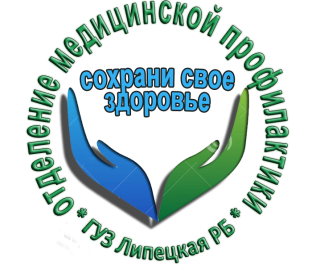 В настоящее время в области отмечается сезонный рост заболеваемости гриппом, ОРВИ, пневмониями, уровень заболеваемости - неэпидемический.За неделю 11-17.02.2019 г. в области зарегистрировано 7315 случаев гриппа и ОРВИ (из них гриппа 11 сл.), что соответствует уровню прошлой недели, показатели заболеваемости на неэпидемическом уровне эпидемического порога как среди совокупного населения, так во всех возрастных группах. Среди обратившихся за медицинской помощью преобладают дети в возрасте до 14 лет - 75% всех случаев за неделю. Уровень госпитализации составил 3,2%, что не превышает среднемноголетнего показателя (4%).Доля жителей г. Липецка в областной структуре заболеваемости составила 66% (4833 сл., в т.ч. 7 сл. гриппа). Показатель заболеваемости, как и в области в целом, на неэпидемическом уровне.Мониторинг лабораторных исследований материала от больных с клиникой острой респираторной инфекции показал, что заболевания обусловлены как вирусами гриппа A(H3N2) и A(H1N1)pdm09 у непривитых лиц, так и негрипппозными вирусами (вирусами парагриппа, адено - и др.)По информации Управления Роспотребнадзора по Липецкой области.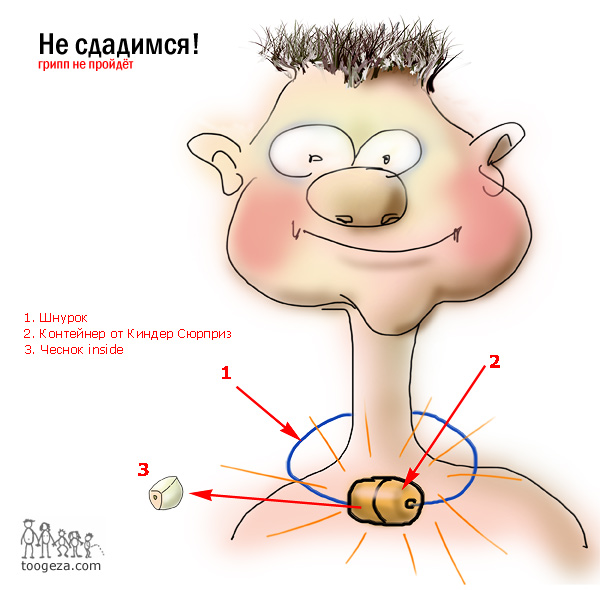 